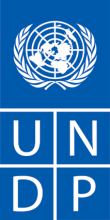 REQUEST FOR PROPOSAL (RFP) (For Low-Valued Services)Annex 2 FORM FOR SUBMITTING SERVICE PROVIDER’S  PROPOSAL(This Form must be submitted only using the Service Provider’s Official Letterhead/Stationery)To:	Dear Sir/Madam:We, the undersigned, hereby offer to render the following services to UNDP in conformity with the requirements defined in the RFP dated  , and all of its attachments, as well as the provisions of the UNDP General Contract Terms and Conditions:Qualifications of the Service ProviderThe Service Provider must describe and explain how and why they are the best entity that can deliver the requirements of UNDP by indicating the following: Profile – describing the nature of business, field of expertise, licenses, certifications, accreditations;Business Licenses – Registration Papers, Tax Payment Certification, etc.Latest Audited Financial Statement – income statement and balance sheet to indicate Its financial stability, liquidity, credit standing, and market reputation, etc. ;Track Record – list of clients for similar services as those required by UNDP, indicating description of contract scope, contract duration, contract value, contact references;Certificates and Accreditation – including Quality Certificates, Patent Registrations, Environmental Sustainability Certificates, etc.  Written Self-Declaration that the company is not in the UN Security Council 1267/1989 List, UN Procurement Division List or Other UN Ineligibility List.Proposed Methodology for the Completion of ServicesQualifications of Key Personnel If required by the RFP, the Service Provider must provide:Names and qualifications of the key personnel that will perform the services indicating who is Team Leader, who are supporting, etc.;CVs demonstrating qualifications must be submitted if required by the RFP; and Written confirmation from each personnel that they are available for the entire duration of the contract.[Name and Signature of the Service Provider’s Authorized Person][Designation][DateAnnex 2A Cost Breakdown per Deliverable**This shall be the basis of the payment tranchesCost Breakdown by Cost Component [This is only an Example]:  [Name and Signature of the Service Provider’s Authorized Person][Designation][DateAnnex 3: Bid/ Proposal Submission FormDate: ____To:	UNDP Dear Sir/Madam:	We, the undersigned, hereby offer to provide professional services to [Insert tender title] in accordance with your Request for Proposal dated (insert the date) and our Proposal.  We are hereby submitting our Proposal, which includes the Technical Proposal and Financial Proposal sealed under a separate envelope.We hereby declare that:All the information and statements made in this Proposal are true and we accept that any misrepresentation contained in it may lead to our disqualification; We are currently not on the removed or suspended vendor list of the UN or other such lists of other UN agencies, nor are we associated with, any company or individual appearing on the 1267/1989 list of the UN Security Council;We have no outstanding bankruptcy or pending litigation or any legal action that could impair our operation as a going concern; and We do not employ, nor anticipate employing, any person who is or was recently employed by the UN or UNDP.We confirm that we have read, understood and hereby accept the Terms of Reference describing the duties and responsibilities required of us in this RFP, and the General Terms and Conditions of UNDP’s Contract for Professional Services. We agree to abide by this Proposal for 120 days. We undertake, if our Proposal is accepted, to initiate the services not later than the date indicated in the Data Sheet.We undertake, if our Proposal is accepted, to initiate the services not later than the date indicated in the Data Sheet.We fully understand and recognize that UNDP is not bound to accept this proposal, that we shall bear all costs associated with its preparation and submission, and that UNDP will in no case be responsible or liable for those costs, regardless of the conduct or outcome of the evaluation.We remain,Yours sincerely,Authorized Signature [In full and initials]:  	Name and Title of Signatory:  	Name of Firm:  	NAME & ADDRESS OF FIRMDATE: NAME & ADDRESS OF FIRMREFERENCE: RFP/PNG10-059-18The Service Provider must describe how it will address/deliver the demands of the RFP; providing a detailed description of the essential performance characteristics, reporting conditions and quality assurance mechanisms that will be put in place, while demonstrating that the proposed methodology will be appropriate to the local conditions and context of the work.Deliverables/ OutputsEstimated Duration to CompleteTarget Due DatesMilestone payment percentageCertifying/ Authorizing officerPayment upon submission and acceptance of a detailed work plan (inception report) shortly after inception mission describing specific methodologies, work flow, structure of deliverables, output delivery timeline, consultation plans, inputs required from national experts and stakeholders, division of work among team members and any other items, as appropriate. As part of inception report, it is also required to provide an outline of the Legislative Review of PNG’s Forestry Act. 10 days(5 days in-country;5 days Home-based)August 31, 201820%FCPF CTAPayment upon submission and acceptance a draft assessment report containing detailed analysis of forestry sector law and policies, key strengths and challenges.10 days(Home-based)October 30, 201830%FCPF CTAPayment upon submission and acceptance a report of the one-day national level consultation workshop detailing participants, presentations made and comments received. This report shall include an annex documenting all persons consulted and views received throughout the assignment.15 days(7 days in-country;8 days Home-based)November 30, 201840%FCPF CTAPayment upon submission and acceptance a Final report outlining the methodology for the assignment and key findings as well as recommendations for ways to better integrate climate, land-use and forest considerations, as well as REDD+, into PNG law and policy.10 days(Home-based)December 10, 201810%FCPF CTADescription of ActivityRemuneration per Unit of TimeTotal Period of EngagementNo. of PersonnelTotal Rate I. Personnel Services      1. Services from Home OfficeDesignated leader and land use planning expertGIS expertsEnvironmental expertStakeholder engagement experts     2. Services from Field OfficesDesignated leader and land use planning expertGIS expertsEnvironmental expertStakeholder engagement expertsAdd other expert if requiredII. Out of Pocket Expenses           1.  Travel Costs           2.  Daily Allowance           3.  Communications           4.  Reproduction           5.  Equipment Lease           6.  OthersIII. Other Related Costs